CITY OF ORANGE, TEXAS800 MHz RADIO MODIFICATION PROJECTREGION 51 REGIONAL REVIEW COMMITEEAnd Technical/Frequency Advisory Committee“APPLICATION FOR SPECTRUM ALLOTMENT”~~~~~~~~~~Date: OCTOBER 16, 2022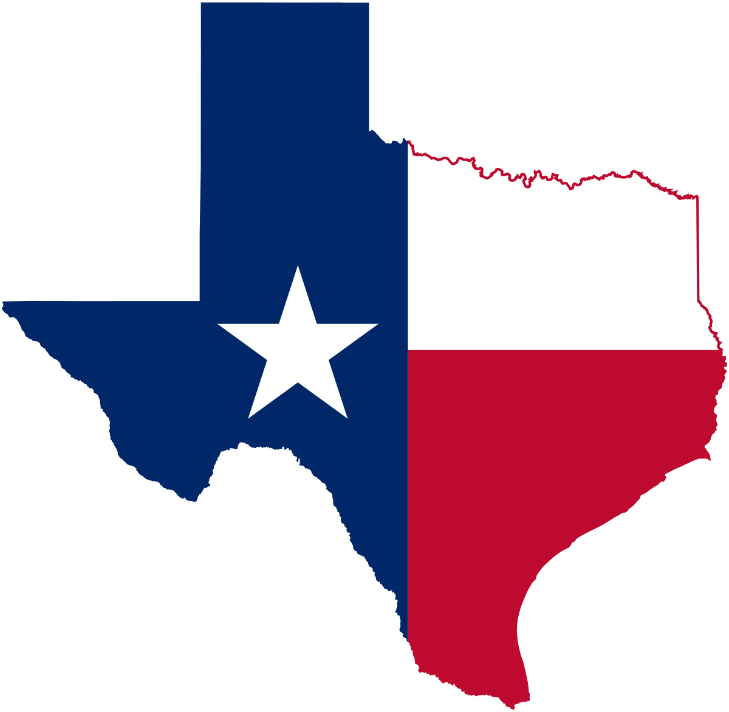 Prepared by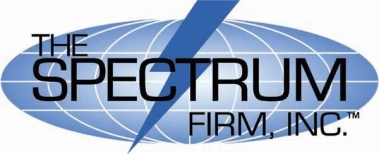 The Spectrum Firm, Inc. – 2213 Cypress Court, Flower Mound, TX 75028TABLE OF CONTENT:1. Letter of Introduction								21. INTRODUCTIONIntroduction to the support documents and request.We respectfully submit to the 800 MHz Regional Planning Committee of Region 51, (in the great State of Texas), a request for modification of their FCC licensed radio frequencies for the City of Orange (WNVP234), in Orange County, Texas. The original frequency pairs on that license had no interference issues, that we are aware of, and we are requesting only to move from existing site to a new site that is 2 meters lower by elevation and 83 meters lower on the tower, plus it’s within the City of Orange, Texas. The frequencies licensed to Orange, City of, are listed in Chart #1 below:Chart #1Based on a quick view here, there is at least seven (7) frequency pairs of 800 MHz frequencies that are NON-NPSPAC, thus not with-in the jurisdiction of Region 51 Planning Committee. We evaluated them and did the contour maps on them.The City of Orange, Texas points out here that the only reason for submitting this Application through the Region 51 Committee is the continuance of the Mutual Aid 800 MHz channels from the existing site to the new site. Those channels are part of the NPSPAC frequencies.Respectfully Submitted,The Spectrum Firm, Inc.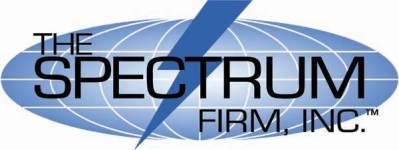 2213 Cypress Court,Flower, TX 75028CAPRAD Region 51 - Texas - Houston - Orange CountyCAPRAD Region 51 - Texas - Houston - Orange CountyCAPRAD Region 51 - Texas - Houston - Orange CountyCAPRAD Region 51 - Texas - Houston - Orange CountyCAPRAD Region 51 - Texas - Houston - Orange CountyCAPRAD Region 51 - Texas - Houston - Orange CountyCAPRAD Region 51 - Texas - Houston - Orange County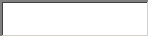 Geocoordinates: 30-09-29.4N, 093-45-09.3WGeocoordinates: 30-09-29.4N, 093-45-09.3WGeocoordinates: 30-09-29.4N, 093-45-09.3WGeocoordinates: 30-09-29.4N, 093-45-09.3WGeocoordinates: 30-09-29.4N, 093-45-09.3WGeocoordinates: 30-09-29.4N, 093-45-09.3WGeocoordinates: 30-09-29.4N, 093-45-09.3WClassBand WidthChannelBase FrequencyBase FrequencyMobile FrequencyNotation80025kHzMutual AidMutual Aid851.0125806.0125Currently Licensed WNVP23480025kHzMutual AidMutual Aid851.2125806.2125Currently Licensed WNVP23480025kHzMutual AidMutual Aid852.0125807.0125Currently Licensed WNVP23480025kHzMutual AidMutual Aid852.2125807.2125Currently Licensed WNVP23480025kHz854.3875809.3875Currently Licensed WNVP23480025kHz854.9625809.9625Currently Licensed WNVP23480025kHz855.2125810.2125Currently Licensed WNVP23480025kHz856.4375811.4375Currently Licensed WNVP23480025kHz857.4375812.4375Currently Licensed WNVP23480025kHz858.4375813.4375Currently Licensed WNVP23480025kHz859.4375814.4375Currently Licensed WNVP234